Памятка для учащихся по правилам дорожного движенияУчащиеся, будьте дисциплинированы на улице! 1.  Ходите только по тротуару! 2.  Переходите улицу в местах, где имеются линии или указатели       перехода,   а где их нет — на перекрестках по линии тротуаров. 3.  Переходя улицу, посмотрите налево, а дойдя до середины — направо! 4.  На улицах и дорогах, где движение регулируется, переходите       проезжую часть только при зеленом сигнале светофора или        разрешающем жесте регулировщика.  5.  Не перебегайте дорогу перед близко идущим транспортом! 6.  Не устраивайте игры и не катайтесь на коньках, лыжах и санках        на проезжей части улицы! 7.    Езда на велосипедах по улицам и дорогам разрешается детям не  моложе 14 лет. 8.   Соблюдайте правила пользования  городским транспортом. 9.    Помните, что дорога в школу должна быть не короткой, а безопасной.        Соблюдайте Правила дорожного движения самии помогайте в этом своим родным и близким!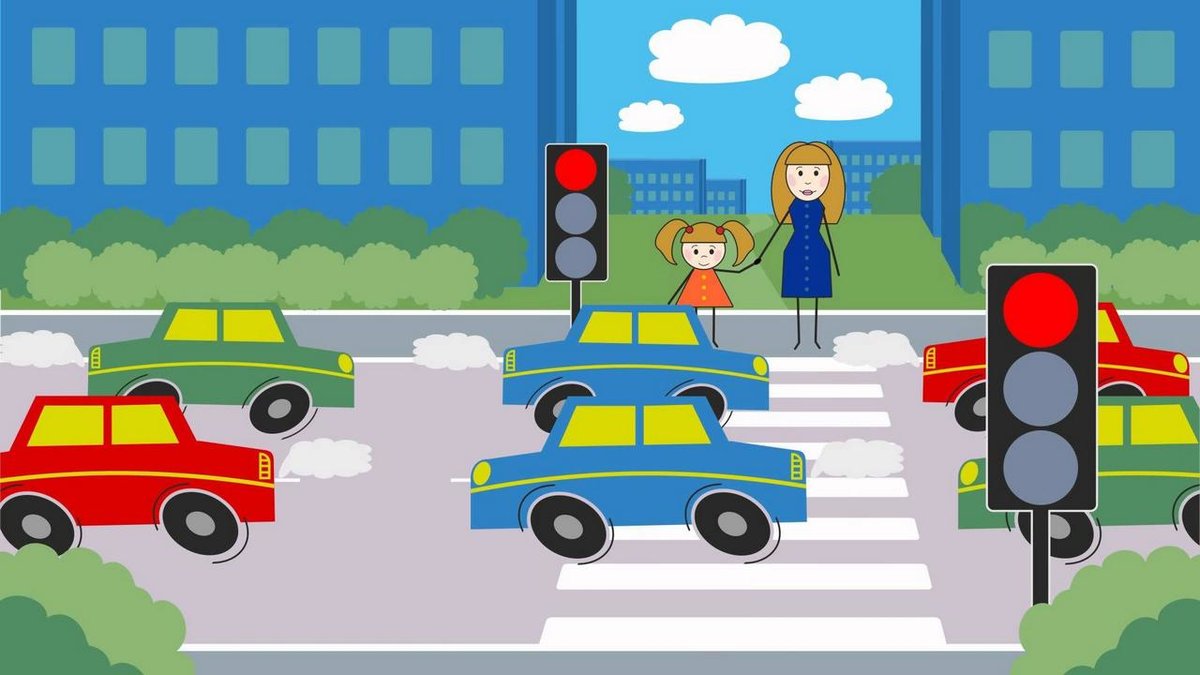 Важно чтобы родители были примером для детей в соблюдении правил дорожного движения.Не спешите, переходите дорогу размеренным шагом.Выходя на проезжую часть дороги, прекратите разговаривать — ребёнок должен привыкнуть, что при переходе дороги нужно сосредоточиться.Не переходите дорогу на красный или жёлтый сигнал светофора.Переходите дорогу только в местах, обозначенных дорожным знаком «Пешеходный переход»Из автобуса, троллейбуса, трамвая, такси выходите первыми. В противном случае ребёнок может упасть или побежать на проезжую часть дороги. Привлекайте ребёнка к участию в ваших наблюдениях за обстановкой на дороге: показывайте ему те машины, которые готовятся поворачивать, едут с большой скоростью и т.д. Не выходите с ребёнком из-за машины, кустов, не осмотрев предварительно дороги, — это типичная ошибка, и нельзя допускать, чтобы дети её повторяли. Не разрешайте детям играть вблизи дорог и на проезжей части улицы.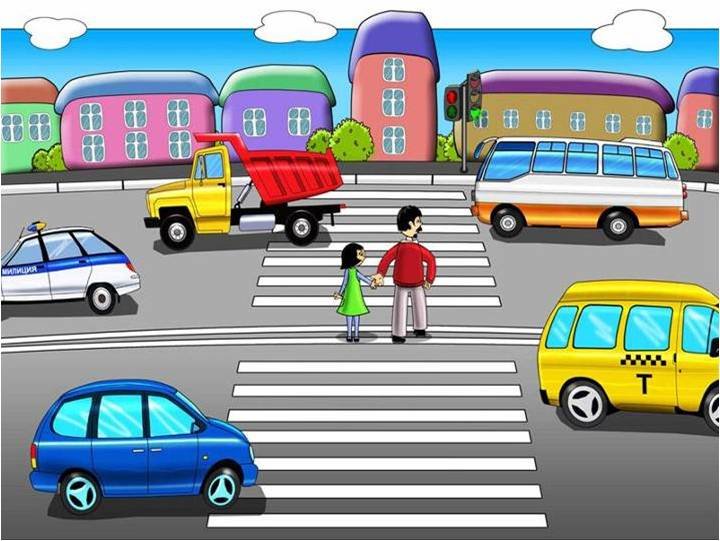 